San ManuelSchool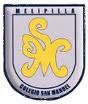 		Subject: English		Teacher: Marenka Pizarro A.		Grade:1° BÁSICOENGLISH WORK INSTRUCTIONS N°: 4NAME: ______________________________________________Los alumnos deben trabajar en el libro de actividades (activity  book)I.- Página n° 14, actividad N° 1a) Escribir el nombre de las partes del cuerpo escribiendo cada letra en un guión. Guiarse por los dibujos.II.- Página n° 15, actividad N° 2Marcar el nombre de las partes del cuerpo con colores y luego conectarlas con los números de acuerdo a la imagenOBJETIVOS DE APRENDIZAJE:Aprender vocabulario de las partes del cuerpoHABILIDADES / DESTREZAS:Expresión escritaAplicacíon1.- Trabajar en compañía de un adulto2.-Enviar actividades al correo 2020ingles2020@gmail.com3.- Plazo: hasta el  29 de mayo